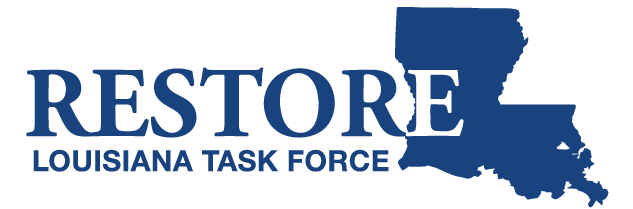 NOTICE OF PUBLIC MEETINGRestore Louisiana Task Force The meeting of the Restore Louisiana Task Force has been scheduled for:Friday, January 20, 20179:30 amLivingston Parish Council Chambers20355 Government BoulevardLivingston, LouisianaIf you need further information, please callLori Dupont (225) 342-1626